Задания ЕГЭ для учащихся 11 классапо теме «Гидролиз солей»Щелочную среду имеет раствор:А) сульфата натрияБ) сульфида калияВ) хлората натрияГ) хлорида барияФенолфталеин окрашивается в малиновый цвет в растворе:А) BaCl2Б) Ca(NO3)2В) FeSO4Г) Na2CO3Кислую реакцию среды имеет раствор:А) сульфида калияБ) хлорида натрияВ) ацетата натрияГ) сульфата цинкаОдинаковую реакцию среды имеют растворы хлорида калия и А) нитрата алюминияБ) хлорида цинкаВ) сульфата железа (II)Г)  нитрата натрияЩелочную среду имеет раствор соли:А) Ba(NO3)2Б) NaNO3В) BaCl2Г) Na2SO3Нейтральную среду имеет раствор:А) NaNO3Б) (NH4)2SO4В) FeSO4Г) Na2S Установите соответствие между названием соли и её отношением к гидролизу.Запишите в ответ цифры, расположив их в порядке, соответствующем буквам:Установите соответствие между названием соли и её отношением к гидролизу.Запишите в ответ цифры, расположив их в порядке, соответствующем буквам:Установите соответствие между названием соли и её отношением к гидролизу.Запишите в ответ цифры, расположив их в порядке, соответствующем буквам:Установите соответствие между названием соли и её отношением к гидролизу.Запишите в ответ цифры, расположив их в порядке, соответствующем буквам:Установите соответствие между названием соли и её отношением к гидролизу.Запишите в ответ цифры, расположив их в порядке, соответствующем буквам:Установите соответствие между названием соли и средой её водного раствора.Установите соответствие между названием соли и средой её водного раствора.Г) хлорид магния     Запишите в ответ цифры, расположив их в порядке, соответствующем буквам:Установите соответствие между названием соли и средой её водного раствора.Запишите в ответ цифры, расположив их в порядке, соответствующем буквам:Установите соответствие между названием соли и средой её водного раствора.Запишите в ответ цифры, расположив их в порядке, соответствующем буквам:27.Установите соответствие между названием соли и средой её водного раствора.Запишите в ответ цифры, расположив их в порядке, соответствующем буквам:28.Установите соответствие между названием соли и средой её водного раствора.Запишите в ответ цифры, расположив их в порядке, соответствующем буквам:29.Установите соответствие между названием соли и средой её водного раствора.Запишите в ответ цифры, расположив их в порядке, соответствующем буквам:30.Установите соответствие между названием соли и средой её водного раствора.Таблица ответовНАЗВАНИЕ СОЛИОТНОШЕНИЕ К ГИДРОЛИЗУА) хлорид аммонияБ) сульфат калияВ) карбонат натрияГ) сульфид алюминия1) гидролизуется по катиону2) гидролизуется по аниону3) гидролиз не происходит4) необратимый гидролизАБВГНАЗВАНИЕ СОЛИОТНОШЕНИЕ К ГИДРОЛИЗУА) хлорид цинкаБ) сульфат натрияВ) карбонат литияГ) сульфид алюминия1) гидролизуется по катиону2) гидролизуется по аниону3) гидролизу не подвергается4) гидролизуется по катиону и анионуАБВГНАЗВАНИЕ СОЛИОТНОШЕНИЕ К ГИДРОЛИЗУA) сульфит калия1) гидролиз по катионуБ) хлорид лития           2) гидролиз по анионуB) нитрат железа(II)3) гидролиз по катиону и анионуГ) сульфат меди(II)                       4) гидролизу не подвергаетсяАБВГНАЗВАНИЕ СОЛИОТНОШЕНИЕ К ГИДРОЛИЗУА) хлорид аммонияБ) сульфат калияВ) карбонат натрияГ) сульфид алюминия1) гидролизуется по катиону2) гидролизуется по аниону3) гидролиз не происходит4) необратимый гидролизАБВГНАЗВАНИЕ СОЛИОТНОШЕНИЕ К ГИДРОЛИЗУА) ацетат аммонияБ) сульфид литияВ) сульфид алюминияГ) карбонат натрия1) гидролизуется по катиону2) гидролизуется по аниону3) гидролиз не происходит4) необратимый гидролизАБВГНАЗВАНИЕ СОЛИСРЕДА РАСТВОРАA) сульфит натрия1) кислаяБ) нитрат бария           2) нейтральнаяB) сульфат цинка3) щелочнаяГ) хлорид аммония     Запишите в ответ цифры, расположив их в порядке, соответствующем буквам:НАЗВАНИЕ СОЛИ                                     СРЕДА РАСТВОРАA) сульфат натрия                                          1) кислаяБ) нитрат цинка                                                                    2) нейтральнаяB) сульфит калия                                                                            3) щелочнаяАБВГФОРМУЛА СОЛИСРЕДА РАСТВОРАA) 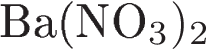 1) кислаяБ)                                         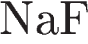 2) нейтральнаяB) 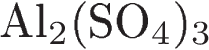 3) щелочнаяГ)                                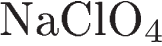 АБВГФОРМУЛА СОЛИФОРМУЛА СОЛИФОРМУЛА СОЛИСРЕДА РАСТВОРАA) A) A) 1) кислаяБ)                                         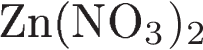 Б)                                         Б)                                         2) нейтральнаяB) 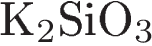 B) B) 3) щелочнаяГ)                                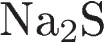 Г)                                Г)                                Запишите в ответ цифры, расположив их в порядке, соответствующем буквам:Запишите в ответ цифры, расположив их в порядке, соответствующем буквам:Установите соответствие между названием соли и средой её водного раствора.Установите соответствие между названием соли и средой её водного раствора.ФОРМУЛА СОЛИСРЕДА РАСТВОРАA) 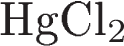 1) щелочнаяБ)                                             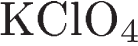 2) нейтральнаяB) 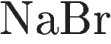 3) кислаяГ)                        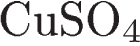 Запишите в ответ цифры, расположив их в порядке, соответствующем буквам:Установите соответствие между названием соли и средой её водного раствора.Запишите в ответ цифры, расположив их в порядке, соответствующем буквам:Установите соответствие между названием соли и средой её водного раствора.Запишите в ответ цифры, расположив их в порядке, соответствующем буквам:Установите соответствие между названием соли и средой её водного раствора.Запишите в ответ цифры, расположив их в порядке, соответствующем буквам:Установите соответствие между названием соли и средой её водного раствора.Запишите в ответ цифры, расположив их в порядке, соответствующем буквам:Установите соответствие между названием соли и отношением её к гидролизу.Запишите в ответ цифры, расположив их в порядке, соответствующем буквам:21.Установите соответствие между названием соли и отношением её к гидролизу.Запишите в ответ цифры, расположив их в порядке, соответствующем буквам:Установите соответствие между названием соли и отношением её к гидролизу.Запишите в ответ цифры, расположив их в порядке, соответствующем буквам:Установите соответствие между названием соли и отношением её к гидролизу.Запишите в ответ цифры, расположив их в порядке, соответствующем буквам:Установите соответствие между названием соли и отношением её к гидролизу.Запишите в ответ цифры, расположив их в порядке, соответствующем буквам:Установите соответствие между названием соли и отношением её к гидролизу.Запишите в ответ цифры, расположив их в порядке, соответствующем буквам:     26.Установите соответствие между формулой соли и характером среды её разбавленного водного раствора.Запишите в ответ цифры, расположив их в порядке, соответствующем буквам:Установите соответствие между названием соли и средой её водного раствора.Запишите в ответ цифры, расположив их в порядке, соответствующем буквам:Установите соответствие между названием соли и средой её водного раствора.Запишите в ответ цифры, расположив их в порядке, соответствующем буквам:Установите соответствие между названием соли и отношением её к гидролизу.Запишите в ответ цифры, расположив их в порядке, соответствующем буквам:21.Установите соответствие между названием соли и отношением её к гидролизу.Запишите в ответ цифры, расположив их в порядке, соответствующем буквам:Установите соответствие между названием соли и отношением её к гидролизу.Запишите в ответ цифры, расположив их в порядке, соответствующем буквам:Установите соответствие между названием соли и отношением её к гидролизу.Запишите в ответ цифры, расположив их в порядке, соответствующем буквам:Установите соответствие между названием соли и отношением её к гидролизу.Запишите в ответ цифры, расположив их в порядке, соответствующем буквам:Установите соответствие между названием соли и отношением её к гидролизу.Запишите в ответ цифры, расположив их в порядке, соответствующем буквам:     26.Установите соответствие между формулой соли и характером среды её разбавленного водного раствора.Запишите в ответ цифры, расположив их в порядке, соответствующем буквам:Установите соответствие между названием соли и средой её водного раствора.Запишите в ответ цифры, расположив их в порядке, соответствующем буквам:Установите соответствие между названием соли и средой её водного раствора.Запишите в ответ цифры, расположив их в порядке, соответствующем буквам:Установите соответствие между названием соли и отношением её к гидролизу.Запишите в ответ цифры, расположив их в порядке, соответствующем буквам:21.Установите соответствие между названием соли и отношением её к гидролизу.Запишите в ответ цифры, расположив их в порядке, соответствующем буквам:Установите соответствие между названием соли и отношением её к гидролизу.Запишите в ответ цифры, расположив их в порядке, соответствующем буквам:Установите соответствие между названием соли и отношением её к гидролизу.Запишите в ответ цифры, расположив их в порядке, соответствующем буквам:Установите соответствие между названием соли и отношением её к гидролизу.Запишите в ответ цифры, расположив их в порядке, соответствующем буквам:Установите соответствие между названием соли и отношением её к гидролизу.Запишите в ответ цифры, расположив их в порядке, соответствующем буквам:     26.Установите соответствие между формулой соли и характером среды её разбавленного водного раствора.Запишите в ответ цифры, расположив их в порядке, соответствующем буквам:Установите соответствие между названием соли и средой её водного раствора.Запишите в ответ цифры, расположив их в порядке, соответствующем буквам:Установите соответствие между названием соли и средой её водного раствора.Запишите в ответ цифры, расположив их в порядке, соответствующем буквам:Установите соответствие между названием соли и отношением её к гидролизу.Запишите в ответ цифры, расположив их в порядке, соответствующем буквам:21.Установите соответствие между названием соли и отношением её к гидролизу.Запишите в ответ цифры, расположив их в порядке, соответствующем буквам:Установите соответствие между названием соли и отношением её к гидролизу.Запишите в ответ цифры, расположив их в порядке, соответствующем буквам:Установите соответствие между названием соли и отношением её к гидролизу.Запишите в ответ цифры, расположив их в порядке, соответствующем буквам:Установите соответствие между названием соли и отношением её к гидролизу.Запишите в ответ цифры, расположив их в порядке, соответствующем буквам:Установите соответствие между названием соли и отношением её к гидролизу.Запишите в ответ цифры, расположив их в порядке, соответствующем буквам:     26.Установите соответствие между формулой соли и характером среды её разбавленного водного раствора.АБВГНАЗВАНИЕ СОЛИСреда раствораА) NaClO4Б) AlCl3В) K2SiO3Г) K2CO31) кислая2) щелочная3)нейтральнаяАБВГНАЗВАНИЕ СОЛИСреда раствораА) сульфит калияБ) хлорид серебраВ) хлорид цинкаГ) сульфид алюминия1) кислая2) щелочная3)нейтральнаяАБВГНАЗВАНИЕ СОЛИСреда раствораА) хлорид натрияБ) сульфид серебраВ) сульфат ртутиГ) карбонат аммония1) кислая2) щелочная3)нейтральнаяАБВГНАЗВАНИЕ СОЛИСреда раствораА) (CH3COO)3AlБ) Cr2(SO4)3В) KMnO4Г) NH4NO31) кислая2) щелочная3)нейтральная№ заданияВариант ответа№ заданияВариант ответа№ заданияВариант ответа1Б1142422142122Г1232112232213Г1321312314324Г1423122421345Г1521332541246А163223261442713241712322731228132418232128211392411191323293313101324201432303121